Mi (Þ3) in the Bass at BeginningsPart I. Unfigured bass.Play or sing through the given bass line.Label the key.Label every bass pitch with solfège.Provide a harmonic analysis that uses progressions we have read about in the textbook according to the bass line patterns you’ve identified by labeling the pitches with solfègeIdentify how the phrase model operates in the excerpt using the labels Tb-PD-D-Te Realize the progression in four partsLabel the cadence you wrote.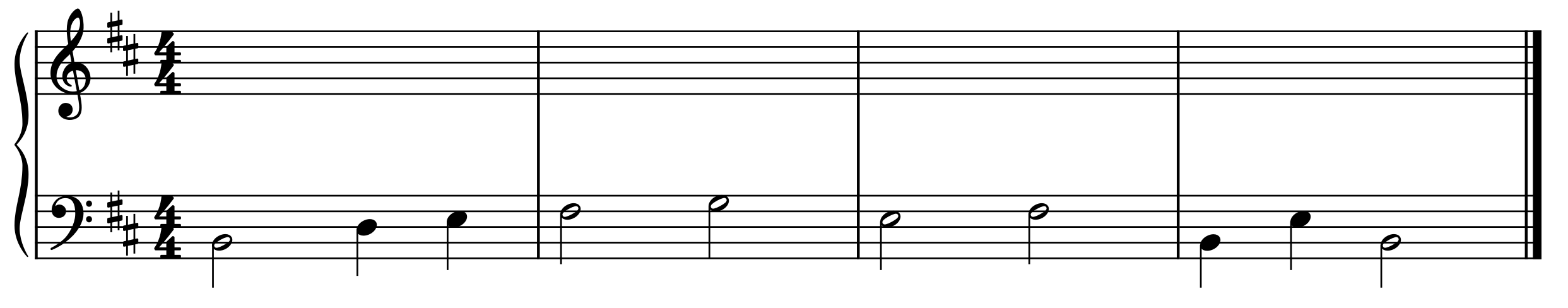          _____:          (key)Part II. Analysis: Beethoven, “Urians Reise um die Welt” Op. 52, No. 1.Listen to Urian’s first stanza here: https://open.spotify.com/track/2EGJPeOaqdhgZFiaACMeYE?si=5118c04e62ff4e0bLabel the keyLabels for all cadences in the excerptProvide a harmonic analysis Identify how the phrase model operates in the excerpt using the labels Tb-PD-D-Te 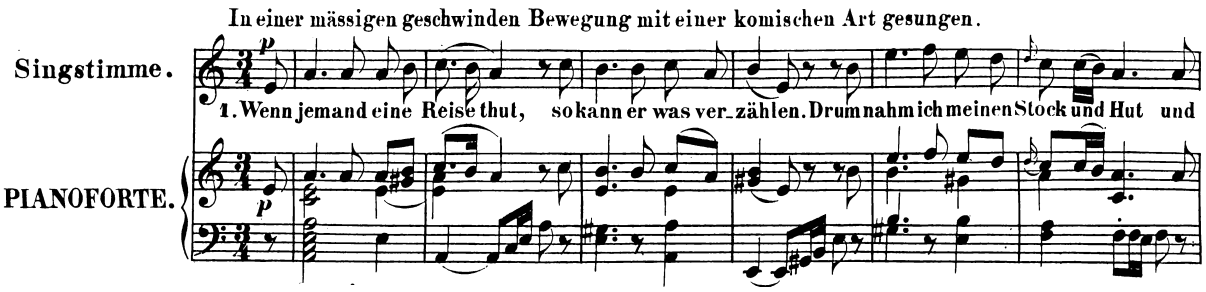 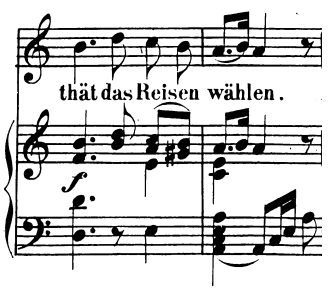 Part III. Transcription and analysis: Weezer, “Dreamin”The score below shows the vocal line and the harmonic rhythm (speed at which chords change) for the first chorus of Weezer’s “Dreamin”: https://open.spotify.com/track/76fPCApSm83NPiLDC4o07u?si=4ebd6a486d2343eb (@ 0:15)Notate the bass. You should have one bass note per chord change, and your bass line should be very repetitive.It’s common for pop songs to use mostly root position chords, and this song is no exception. Using your notated bass line as a guide, provide a Roman numeral analysis of the chord changes in this song (one numeral per bass note).Hint: you should find that it follows a chord progression we studied in class!Do you think the repetitiveness of the chord progression means that the verse ends without a cadence/closure? Briefly discuss in the blank space below.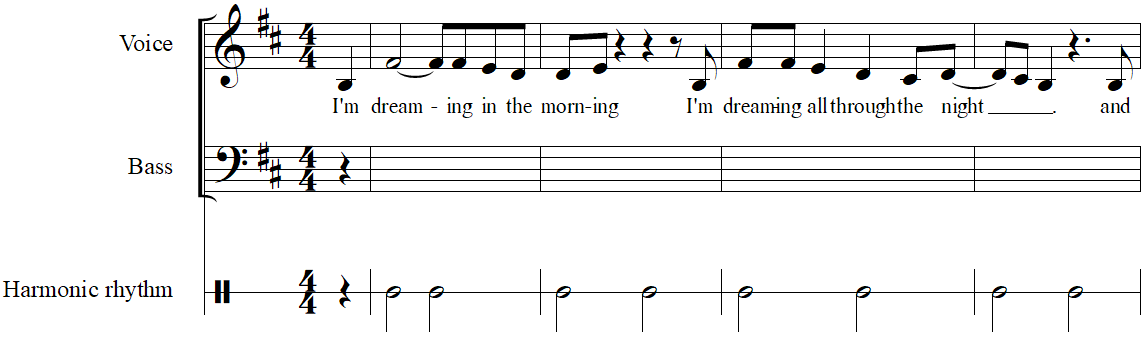 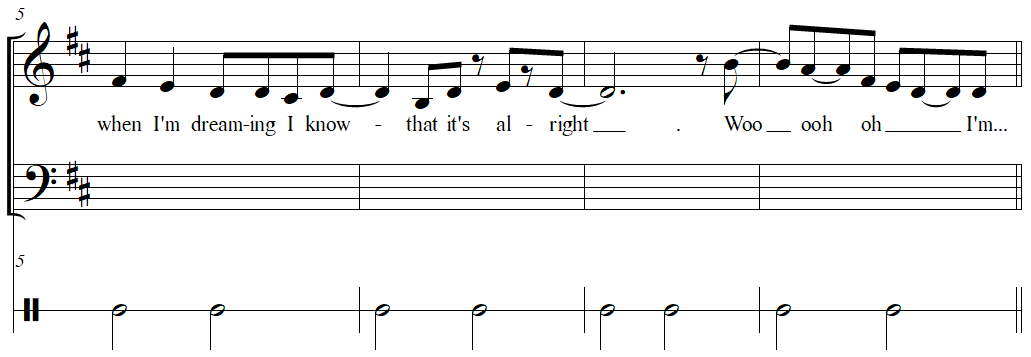 